Défi Voile Léman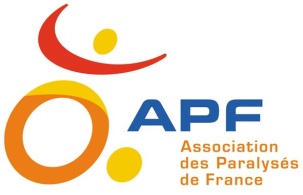 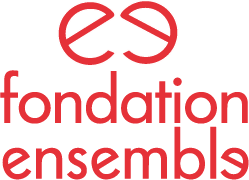 17-21 septembre 2012BULLETIN D’INSCRIPTIONCoordonnées de la structure : Nombre de personnes composant l’équipage (maxi 8 y compris le skipper et le co-skipper*) : Le skipper et le co-skipper sont attribués aux équipages par le comité d’organisation du Défi Voile Nom de la personne ressource :son téléphone :son e.mail :Bulletin à retourner avant le 5 avril 2012 à :APF Bureau Régional – rue de la Bussonnière 44240 La Chapelle sur Erdre – br.nantes@apf.asso.frATTENTION Les inscriptions seront limitées aux 14 premiers équipages  inscrits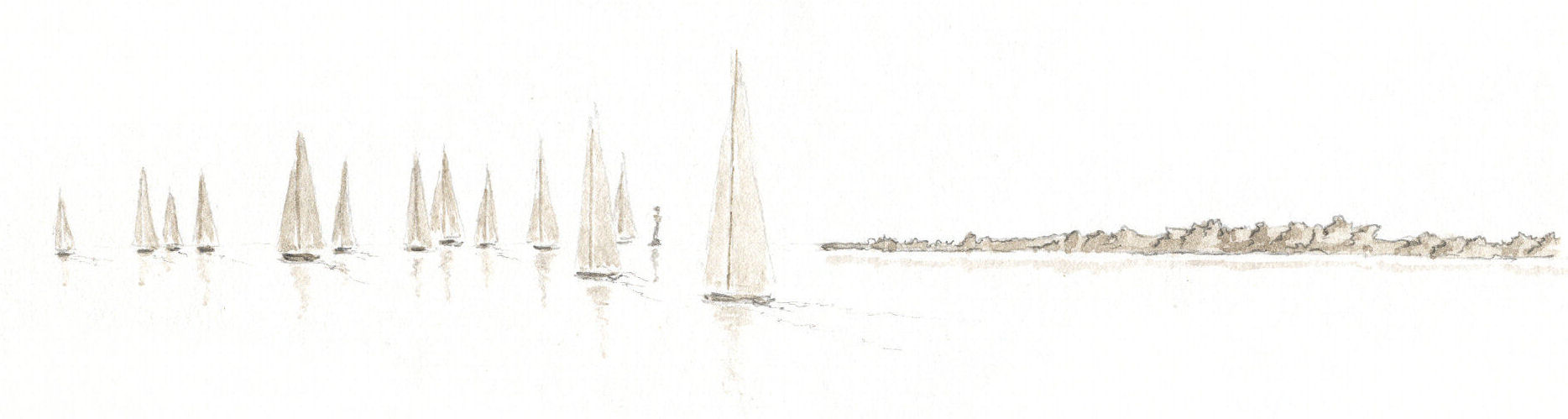 